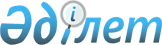 Қазақстан Республикасы Yкiметiнiң 2006 жылғы 30 наурыздағы N 218 және 2006 жылғы 30 наурыздағы N 219 қаулыларына өзгерiстер енгiзу туралыҚазақстан Республикасы Үкіметінің 2007 жылғы 29 қаңтардағы N 66 Қаулысы

      Қазақстан Республикасының Үкiметi  ҚАУЛЫ ЕТЕДI: 

      1. Қазақстан Республикасы Үкiметiнiң кейбiр шешiмдерiне мынадай өзгерiстер енгiзiлсiн: 

 

      1) "Қазақстан Республикасының Үкiметi мен Украина Министрлер Кабинетi арасындағы Еркiн сауда режимiнен алулардың күшiн кезең-кезеңiмен жою туралы хаттамаға қол қою туралы" Қазақстан Республикасы Үкiметiнiң 2006 жылғы 30 наурыздағы N 218  қаулысында : 

      2-тармақтағы "Владимир Сергеевич Школьникке" деген сөздер "Ғалым Iзбасарұлы Оразбақовқа" деген сөздермен ауыстырылсын; 

 

      2) "Қазақстан Республикасының Үкiметi мен Украина Министрлер Кабинетi арасындағы Дүниежүзiлiк сауда ұйымына кiру жөнiндегi келiссөздердегi өзара iс-қимыл туралы хаттамаға қол қою туралы" Қазақстан Республикасы Үкiметiнiң 2006 жылғы 30 наурыздағы N 219  қаулысында : 

      2-тармақтағы "Владимир Сергеевич Школьникке" деген сөздер "Ғалым Iзбасарұлы Оразбақовқа" деген сөздермен ауыстырылсын. 

      2. Осы қаулы қол қойылған күнiнен бастап қолданысқа енгiзiледi.        Қазақстан Республикасының 

      Премьер-Министрі 
					© 2012. Қазақстан Республикасы Әділет министрлігінің «Қазақстан Республикасының Заңнама және құқықтық ақпарат институты» ШЖҚ РМК
				